THE METHODIST CHURCH IN THE CARIBBEAN AND THE AMERICAS- JAMAICA DISTRICT PROVIDENCE CIRCUIT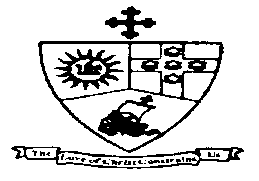 District Theme:“Spreading Scriptural Holiness to Reform the Nation: Beginning with Me”Sub - Theme:“Building a Resilient People: Church, Community and Nation”DISTRICT PRESIDENTBishop Christine Gooden-BengucheCIRCUIT SUPERINTENDENT MINISTERRev’d Barrington LitchmorePROVIDENCE METHODIST CHURCH 132 Old Hope Road, Kingston 6TEL: 876-9775971 / 977-6489Website: www.providencemethodistja.comONLINE WORSHIP SERVICEHOLY COMMUNION3rd LORD’S DAY OF THE RESURRECTIONSunday, May 1, 20228:30 a.m. PREACHERRev’d Dr. Oral ThomasORDER OF WORSHIPThe Preparation Call to WorshipResponsive Reading:	Psalm 30: 1-5, 11-12Leader:	I will extol you, O Lord, for you have drawn me up, and did not let my 	foes rejoice over me. Cong:	O Lord my God, I cried to you for help, and you have healed me. Leader:	O Lord, you brought up my soul from Sheol, restored me to life from 	among those gone down to the Pit. Cong:	Sing praises to the Lord, O you his faithful ones, and give thanks to his Holy Name. Leader:	For his anger is but for a moment; his favour is for a lifetime. Weeping 	may linger for the night, but joy comes with the morning. Cong:	You have turned my mourning into dancing; you have taken off my sackcloth and clothed me with joy, All:	So that my soul may praise you and not be silent. O Lord my 	God, I will give thanks to you for ever. Hymn No. 123 	“I serve a risen Saviour,”Prayer for Purity (All, PB p. 68) Almighty God, to whom all hearts are open, all desires known and from whom no secrets are hid; cleanse the thoughts of our hearts by the inspiration of the Holy Spirit, that we may perfectly love You, and worthily magnify Your Holy Name, through Jesus Christ Our Lord.  AmenThe Commandments of our Lord Jesus    Our Lord Jesus Christ said:  The first commandment is: Hear, O Israel, the Lord our God, the Lord is One, and you shall love the Lord your God with all your heart, and with all your soul and with all your mind and with all your strength.Lord have mercy upon us, and incline our hearts to keep this law.The second is this: you shall love your neighbour as yourself.  There is no other commandment greater than these.Lord, have mercy upon us and incline our hearts to keep this law.And a new commandment I give to you, that you love one another even as I have loved you, that you also love one another.Lord, have mercy upon us, and write all these your laws in our hearts we beseech you.Let us confess our sins to God and pray for forgiveness.THE CONFESSION AND ASSURANCE OF PARDONALL:  Almighty God, Our Heavenly Father we have sinned against You and against each other, in thought, and word and deed, in the evil we have done and in the good we have not done, through ignorance, through weakness, through our own deliberate fault.  We are truly sorry and repent of all our sins.  For the sake of Your Son, Jesus Christ, who died for us, forgive us all that is past; and grant that we may serve You in newness of life to the glory of Your Name. AmenLeader:  	Christ Jesus came into the world to save sinners.  Hear then the Good News.  If we confess our sins, He is faithful and just to forgive us our sins and to cleanse us from all unrighteousness.Cong’n:   Amen, thanks be to God.Welcome TIME OF PRAISE Children’s time The Ministry of the Word Old Testament:	Isaiah 61:1-3 61The spirit of the Lord God is upon me, because the Lord has anointed me;
he has sent me to bring good news to the oppressed, to bind up the broken-hearted,
to proclaim liberty to the captives, and release to the prisoners; 
2 to proclaim the year of the Lord’s favour,  and the day of vengeance of our God;
 to comfort all who mourn; 3 to provide for those who mourn in Zion— to give them a garland instead of ashes, the oil of gladness instead of mourning, the mantle of praise instead of a faint spirit. They will be called oaks of righteousness, the planting of the Lord, to display his glory.Reader:           	This is the Word of the LordResponse:      	Thanks be to God2nd Reading:		Revelation 5:11-14 11 Then I looked, and I heard the voice of many angels surrounding the throne and the living creatures and the elders; they numbered myriads of myriads and thousands of thousands, 12singing with full voice, ‘Worthy is the Lamb that was slaughtered
to receive power and wealth and wisdom and might and honour and glory and blessing!’ 13Then I heard every creature in heaven and on earth and under the earth and in the sea, and all that is in them, singing, ‘To the one seated on the throne and to the Lamb be blessing and honour and glory and might for ever and ever!’  14And the four living creatures said, ‘Amen!’ And the elders fell down and worshipped.Reader:           	This is the Word of the LordResponse:      	Thanks be to GodGospel:		John 21:1-19         Glory to You, O God21After these things Jesus showed himself again to the disciples by the Sea of Tiberias; and he showed himself in this way. 2Gathered there together were Simon Peter, Thomas called the Twin, Nathanael of Cana in Galilee, the sons of Zebedee, and two others of his disciples. 3Simon Peter said to them, ‘I am going fishing.’ They said to him, ‘We will go with you.’ They went out and got into the boat, but that night they caught nothing. 4 Just after daybreak, Jesus stood on the beach; but the disciples did not know that it was Jesus. 5Jesus said to them, ‘Children, you have no fish, have you?’ They answered him, ‘No.’ 6He said to them, ‘Cast the net to the right side of the boat, and you will find some.’ So they cast it, and now they were not able to haul it in because there were so many fish. 7That disciple whom Jesus loved said to Peter, ‘It is the Lord!’ When Simon Peter heard that it was the Lord, he put on some clothes, for he was naked, and jumped into the lake. 8But the other disciples came in the boat, dragging the net full of fish, for they were not far from the land, only about a hundred yards off. 9 When they had gone ashore, they saw a charcoal fire there, with fish on it, and bread. 10Jesus said to them, ‘Bring some of the fish that you have just caught.’ 11So Simon Peter went aboard and hauled the net ashore, full of large fish, a hundred and fifty-three of them; and though there were so many, the net was not torn. 12Jesus said to them, ‘Come and have breakfast.’ Now none of the disciples dared to ask him, ‘Who are you?’ because they knew it was the Lord. 13Jesus came and took the bread and gave it to them, and did the same with the fish. 14This was now the third time that Jesus appeared to the disciples after he was raised from the dead. 15 When they had finished breakfast, Jesus said to Simon Peter, ‘Simon son of John, do you love me more than these?’ He said to him, ‘Yes, Lord; you know that I love you.’ Jesus said to him, ‘Feed my lambs.’ 16A second time he said to him, ‘Simon son of John, do you love me?’ He said to him, ‘Yes, Lord; you know that I love you.’ Jesus said to him, ‘Tend my sheep.’ 17He said to him the third time, ‘Simon son of John, do you love me?’ Peter felt hurt because he said to him the third time, ‘Do you love me?’ And he said to him, ‘Lord, you know everything; you know that I love you.’ Jesus said to him, ‘Feed my sheep. 18Very truly, I tell you, when you were younger, you used to fasten your own belt and to go wherever you wished. But when you grow old, you will stretch out your hands, and someone else will fasten a belt around you and take you where you do not wish to go.’ 19(He said this to indicate the kind of death by which he would glorify God.) After this he said to him, ‘Follow me.’ Reader:		This is the Gospel of ChristResponse:	Praise be to Christ, Our LordThe Sung Word: The Choir Hymn No. 124 	“Jesus has died and has risen again”1. JESUS has died and has risen again,   Pardon and peace to bestow;   Fully I trust him; from sin’s guilty stain   Jesus saves me now.    Jesus saves me now!               (rep)   Yes, Jesus saves me all the time,   Jesus saves me now!2. Sin’s condemnation is over and gone,   Jesus alone knoweth how;   Life and salvation my soul has put on;   Jesus saves me now3. Jesus is stronger than Satan and sin,   Satan to Jesus must bow,   Therefore I triumph without and within;   Jesus saves me now.4. Sorrow and  pain may beset me about,   Nothing can darken my brow;   Battling in faith I can joyfully shout:   Jesus saves me now.The Word Spoken The Response Hymn No. 126 	“I know that my Redeemer lives”Notices & Offering The Sacrament of Holy Communion: MPB pg 76Hymn No. 118 (a) 	“God sent His son, they called Him Jesus”  	                                      (Offering for the Care Fund will be received)THE THANKSGIVING – (Prayer Book, pgs76 – 78)PRAYER OF HUMBLE ACCESSTHE DISTRIBUTION OF THE BREAD & THE CUPPrayer of humble accessLord, we come to Your table, trusting in Your mercy and not in any goodness of our own. We are not worthy to gather up the crumbs under Your table, but it is your nature always to have mercy, and on that we depend. So, feed us with the Body and Blood of Jesus Christ, Your Son, that we may forever live in Him and He in us. Amen.POST COMMUNION PRAYER – (Prayer Book, pg. 79)		 ……we thank You, Lord, that You have fed us in this Sacrament, united us with Christ, and given us a foretaste of the heavenly banquet prepared for all mankind. Amen.  The Closing Hymn No. 125 	“Jesus lives! Thy terrors now”5. Jesus lives! Henceforth is death   Entrance-gate of life immortal;   This shall calm our trembling breath   When we pass its gloomy portal:   Hallelujah!The Benediction. 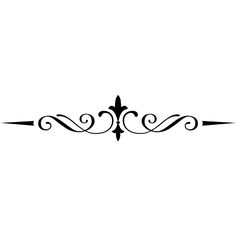 BIRTHDAYS & WEDDING ANNIVERSARIES –3rd – Sis. Lorna Newman, Bro. Michael Alexander;  4th – Sis. Althea Townsend, Bro. Milton Arthurs, Bro. Jordan Spence, Bro. Kirk Weston; 6th – Bro. Dalton Robinson;  7th – Sis. Verona CameronUPCOMING EVENTSMon.     May    02        6:00 p.m. 	PROPERTY COMMITTEE MEETINGTues.    May    03	    6:00 p.m.	BIBLE STUDYWed.    May    04      12 Noon      	PRAYER FELLOWSHIPThur.    May    05        5:30 p.m.   	PRAISE TEAMFUTURE EVENTSSun.    May     08        8:30 a.m.  	 DIVINE WORSHIP			     	 Sis. Sherlette Rookwood-BrownMon.    May     09        6:00 p.m.	FINANCE COMMITTEE MEETINGCondolence To: Bro. Jerome Miles Jnr and family on the death of his mother, Sis. Beryl Miles. We pray God’s blessings upon him and members of the family as they gro through this difficult time. May light perpetual shine upon her.The Fundraising Committee of the Providence Methodist Church, is hosting a hilarious comedy, Hide your Husband. The performance which will be at 5.00 p.m. on Saturday, May 28, 2022 at the Little Little Theatre is written and directed by Basil Dawkins. The tickets cost $2,000.00 each and are available from members of the Fundraising Committee and the Church Office. Please come out and enjoy an evening of fun at the theatre and raise funds to support the ministries of the Providence Methodist Church.All Men of the Providence Circuit are invited to "Fellowship & Fun" - an afternoon of togetherness as men on Saturday, May, 14th  from 2:00 p.m.-5:00 p.m. Food! Music! Sports & Games! Chat! Location - 30 Montclair Drive, Beverly Hills. Transportation will be available from Papine Gas Station and Providence Church to the event and return afterwardsThe Providence Circuit Young Adults & MethSoc Social  will be held  on Friday,  May 20,  2022 at 7:00 p.m. Young adults are invited to come and reconnect with each other for an evening of fun, food and fellowship!Providence Circuit Youth Convention will be held at  Gordon Town Methodist church on Sunday, May 29, 2022 at 10:00 a.m. All children and youth across the Circuit and their parents are expected to attend. There will be a time of praise, worship, activities and more for all age groups...even the parents!JAMAICA METHODIST “Pure Honey” is available at the District Office at a cost of $2, 800.00 per bottle; 3 Bottles $2, 600 each. Contact # 876-925-6768 ON LINE GIVING FOR THE WORK OF OUR CHURCH –  Members unable to attend in-person worship regularly are encouraged to utilize the Online facility to maintain the strong support for the work of the Church:Your Tithes and Offerings may be deposited directly to the Church’s Bank Account at as follows:Name of Account	Providence Methodist ChurchBank 		National Commercial BankBranch 		Matilda’s Corner –Liguanea – Kingston 6Account No.	371007857Please call the Church Office ( 8769775971 or 8769776489) or email providencemeth@cwjamaica.com, to provide your name, amount and the date of the deposit so that the source of the funds can be identified.  Members may also continue to drop off tithes and offerings at the Church Office.Introducing the prayer line – Persons desirous of prayer may call the Prayer line.  Mondays between 12 Noon   –    2:00 p.m.   876-927-5222;  Daily between       10:00 a.m. – 12 Noon.    876-4462475Daily between        4:30 p.m.  –  6:30 p.m    876-3157643Generally available except on Mondays.         876- 9271439PLEASE REMEMBER PRAYERFULLY- Bro. Milton Arthurs; Sis. Laurel Bruce, 15 Deanery Ave, 928-1873; Sis. Helen Chambers, 34 Charlemont Drive. 927-0747; Sis . Keturah Forrest, 10 Old Henry Lane (6), 927-5395; Sis. Pearl Morgan, 5 Elliott Ave(8), 924-0005; Sis. Gertrude Phillips, 4 Finchley Close(6), 702-2947; Sis. Violet Tapper, 1 Phadrian Ave, (6); Sis. Cynthia Walsh, 11 Ravinia Mews (6), 927-0275; Sis. Clover Treasure, 669-1709; Sis. Bernice Saunders, 7 Maynard Dr, Patrick City. Sis. Lena Anderson, 876-977-0201; Bro. Hubert Bartholomew, 876-8263319; Sis. Grace Boyne, Sis. Joyce Bolton, Sis. Alma Smith, Sis. Verna George, Sis. Isolene Livingstone; Bro. Lester Palmer, Sis. Gwendoline Thomas, Sis. Pam Morris, Sis. Muriel Lewis, Sis. Pauline Mason, Sis. Enid Phillips, Sis. Marjory Smythe, Sis. Sadie Mitchell, Sis. Carmen Subaran, Sis. Mae Polack; Sis. Janice Robinson, Sis. Inez Bernard, Bro. Eric King, Rev’d Dr. Rupert Young, Bro. Roy Thomas, Sis. Carmen Allicock, Sis. Minna McLeod, Sis. Hazel Bennett, Sis Ivy Holder; Bro. Trevor Weston, Bro. Dorman Buchanan; Sis. Flo Armstrong; Sis. Verona Cameron (currently in hospital overseas)THIS WEEK’S DEVOTIONAL READINGS FROM “OUR DAILY BREAD”Sun.    01    May     Jeremiah 31:33-37             The Maker of the MoonMon.    02   May     Luke 22:14-23  		 Community Memory Tues.   03   May     Numbers 32:16-24     	The One Who SeesWed.   04    May      Amos 8:9-12; 9:11-12        EclipseThur    05    May     1 Kings 19:1-9	 Strength for the JourneyFri.      06    May      Luke 23:32-43     	 Impossible ForgivenessSat.     07    May      Romans 8:26-34                 Go- Between Prayer1.  I SERVE a risen Saviour, he’s in the world today;I know that he is living, whatever men may say; I see his hand of mercy, I hear his voice of cheer, And just the time I need him he’s always near. He lives, he lives, Christ Jesus lives today!He walks with me and  talks with me along life’s narrow way.He lives,he lives, salvation to impart!You ask me how I know he lives? He lives within my heart.2. In all the world around me I see his loving care,And though my heart grows weary I never will despair;I know that he is leading thru all the stormy blast,The day of his appearing will come at last.3. Rejoice, rejoice, O Christian, lift up your voice and singEternal hallelujahs to Jesus Christ the King!The hope of all who seek him, the help of all who find,None other is so loving, so good and kind.1. I KNOW that my Redeemer lives—   What joy the blest assurance gives!   He lives, he lives, who once was   dead;   He lives, my everlasting Head.2. He lives, to bless me with his love;   He lives, to plead for me above;   He lives, my hungry soul to feed;   He lives, to help in time of need.3. He lives, and grants me daily breath;He lives, and I shall conquer death;He lives, my mansion to prepare;He lives, to lead me safely there.4. He lives, all glory to his name;He lives, my Saviour, still the same;What joy the blest assurance gives, I know that my Redeemer lives!Samuel Medley (1738-99)1.  GOD sent his son, they called him, Jesus;He came to love, heal and forgive;He lived and died to buy my pardon,An empty grave is there to prove my Saviour lives. Because he lives, I can face tomorrow,Because he lives, all fear is gone;Because I know he holds the future,And life is worth the living,Just because he lives.2. How sweet to hold a newborn baby,And feel the pride and joy he gives;But greater still the calm assurance,This child can face uncertain days because he lives.3. And then one day, I'll cross the river;I'll fight life's final war with pain;And then, as death gives way to victory,I'll see the lights of glory and I'll know he reigns. 1.  JESUS lives! Thy terrors now   Can, O death, no more appal us;   Jesus lives! By this we know   Thou, O grave, canst not enthral us:   Hallelujah!2.  Jesus lives! To him the throne High o'er heaven and earth is given; We may go where he is gone, Live and reign with him in heaven: Hallelujah!3  Jesus lives! For us he died:   Hence may we, to Jesus living,   Pure in heart and act abide,   Praise to him and glory giving:   Hallelujah!4. Jesus lives! Our hearts knowwell Nought from us his love shall sever;  Life, nor death, nor powers of hell,  Part us now from Christ for ever:Hallelujah!